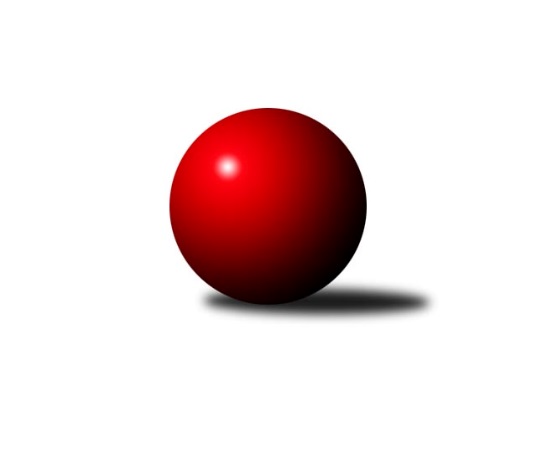 Č.18Ročník 2016/2017	5.3.2017Nejlepšího výkonu v tomto kole: 3405 dosáhlo družstvo: KK Konstruktiva Praha  B3.KLM B 2016/2017Výsledky 18. kolaSouhrnný přehled výsledků:TJ Sparta Kutná Hora	- TJ Sokol Praha-Vršovice 	6:2	3290:3246	13.0:11.0	4.3.Spartak Rokytnice nad Jizerou	- KK Konstruktiva Praha  B	2:6	3365:3405	12.0:12.0	4.3.TJ Lokomotiva Trutnov 	- TJ Lokomotiva Ústí n. L. 	4:4	3200:3169	13.0:11.0	4.3.KK Hvězda Trnovany B	- SKK Jičín B	5:3	3398:3380	11.5:12.5	4.3.TJ Kuželky Česká Lípa 	- TJ Sokol Tehovec 	1.5:6.5	3115:3182	8.0:16.0	4.3.SK Žižkov Praha	- TJ Teplice Letná		dohrávka		2.4.Tabulka družstev:	1.	TJ Kuželky Česká Lípa	18	12	1	5	92.5 : 51.5 	240.0 : 192.0 	 3223	25	2.	TJ Lokomotiva Trutnov	18	10	4	4	85.5 : 58.5 	236.5 : 195.5 	 3245	24	3.	SK Žižkov Praha	17	11	1	5	81.0 : 55.0 	223.0 : 185.0 	 3228	23	4.	TJ Teplice Letná	17	11	0	6	79.0 : 57.0 	210.0 : 198.0 	 3237	22	5.	TJ Sokol Tehovec	18	9	1	8	78.0 : 66.0 	230.0 : 202.0 	 3276	19	6.	TJ Lokomotiva Ústí n. L.	18	8	1	9	75.5 : 68.5 	236.5 : 195.5 	 3215	17	7.	SKK Jičín B	18	7	2	9	66.0 : 78.0 	204.5 : 227.5 	 3207	16	8.	KK Konstruktiva Praha  B	18	8	0	10	63.5 : 80.5 	211.0 : 221.0 	 3170	16	9.	TJ Sparta Kutná Hora	18	8	0	10	63.0 : 81.0 	186.5 : 245.5 	 3132	16	10.	Spartak Rokytnice nad Jizerou	18	6	2	10	64.5 : 79.5 	216.5 : 215.5 	 3226	14	11.	KK Hvězda Trnovany B	18	6	0	12	58.0 : 86.0 	186.0 : 246.0 	 3193	12	12.	TJ Sokol Praha-Vršovice	18	5	0	13	49.5 : 94.5 	187.5 : 244.5 	 3121	10Podrobné výsledky kola:	 TJ Sparta Kutná Hora	3290	6:2	3246	TJ Sokol Praha-Vršovice 	Jiří Barbora	132 	 154 	 111 	135	532 	 3:1 	 467 	 124	103 	 121	119	Martin Šveda *1	Vladimír Holý	146 	 139 	 132 	118	535 	 0:4 	 588 	 160	145 	 141	142	Jiří Rejthárek	Dušan Hrčkulák	142 	 141 	 133 	136	552 	 3:1 	 527 	 135	135 	 135	122	Jiří Jabůrek	Tomáš Jelínek	146 	 125 	 139 	128	538 	 1:3 	 575 	 137	146 	 141	151	Zbyněk Vilímovský	Petr Dus	134 	 146 	 141 	149	570 	 3:1 	 546 	 152	139 	 129	126	Pavel Grygar	Michal Hrčkulák	141 	 140 	 143 	139	563 	 3:1 	 543 	 154	124 	 135	130	Martin Šmejkalrozhodčí: střídání: *1 od 61. hodu Antonín KrejzaNejlepší výkon utkání: 588 - Jiří Rejthárek	 Spartak Rokytnice nad Jizerou	3365	2:6	3405	KK Konstruktiva Praha  B	Petr Janouch	141 	 142 	 120 	130	533 	 2:2 	 539 	 117	113 	 165	144	Stanislav Vesecký *1	Štěpán Kvapil	142 	 136 	 167 	153	598 	 4:0 	 566 	 141	123 	 163	139	Václav Posejpal	Zdeněk st. Novotný st.	124 	 133 	 127 	148	532 	 1:3 	 612 	 157	131 	 173	151	Pavel Vymazal	Miroslav Kužel *2	123 	 147 	 157 	144	571 	 3:1 	 535 	 114	138 	 136	147	Miroslav Šnejdar st.	Milan Valášek	150 	 153 	 143 	140	586 	 1:3 	 582 	 157	110 	 153	162	Jaroslav st. Pleticha st.	Slavomír Trepera	152 	 125 	 148 	120	545 	 1:3 	 571 	 165	137 	 137	132	Jakub Hlavarozhodčí: střídání: *1 od 54. hodu Arnošt Nedbal, *2 od 61. hodu Jan MařasNejlepší výkon utkání: 612 - Pavel Vymazal	 TJ Lokomotiva Trutnov 	3200	4:4	3169	TJ Lokomotiva Ústí n. L. 	David Ryzák	132 	 128 	 134 	115	509 	 2:2 	 526 	 125	133 	 123	145	Jiří Šípek	Marek Plšek	143 	 133 	 134 	134	544 	 2:2 	 552 	 139	144 	 141	128	Radek Jalovecký	Marek Žoudlík	131 	 144 	 148 	138	561 	 4:0 	 500 	 118	124 	 138	120	Miroslav Wedlich	Petr Kotek	143 	 121 	 128 	140	532 	 1:3 	 525 	 119	127 	 137	142	Milan Grejtovský	Zdeněk Babka	123 	 141 	 125 	107	496 	 1:3 	 518 	 130	135 	 142	111	Tomáš Vrána	Roman Straka	143 	 142 	 135 	138	558 	 3:1 	 548 	 142	138 	 139	129	Eugen Škurlarozhodčí: Nejlepší výkon utkání: 561 - Marek Žoudlík	 KK Hvězda Trnovany B	3398	5:3	3380	SKK Jičín B	Radek Kandl	161 	 157 	 133 	147	598 	 2:2 	 575 	 122	145 	 144	164	Jaroslav Soukup	Martin Dolejší	159 	 145 	 116 	146	566 	 3:1 	 501 	 121	128 	 120	132	Martin Mazáček	Petr Kubita	128 	 138 	 129 	138	533 	 1:3 	 577 	 155	135 	 135	152	Petr Kolář	Bohumil Navrátil	151 	 152 	 139 	141	583 	 1:3 	 580 	 135	155 	 143	147	Vladimír Pavlata	Josef Šimáček	143 	 151 	 127 	151	572 	 2.5:1.5 	 574 	 139	144 	 140	151	Tomáš Pavlata	Petr Fabian	130 	 140 	 132 	144	546 	 2:2 	 573 	 145	130 	 159	139	Jaroslav Křížrozhodčí: Nejlepší výkon utkání: 598 - Radek Kandl	 TJ Kuželky Česká Lípa 	3115	1.5:6.5	3182	TJ Sokol Tehovec 	Vladimír Ludvík	125 	 148 	 131 	128	532 	 2:2 	 542 	 121	132 	 150	139	Jiří Šťastný	Marek Kyzivát *1	127 	 103 	 113 	135	478 	 0:4 	 549 	 140	143 	 128	138	Tomáš Čožík	Petr Steinz	119 	 149 	 112 	127	507 	 1:3 	 501 	 122	122 	 120	137	Petr Seidl	Josef Rubanický	130 	 135 	 144 	139	548 	 1:3 	 554 	 136	137 	 126	155	Jaroslav Procházka	Miroslav Malý	130 	 135 	 121 	134	520 	 2:2 	 506 	 149	105 	 122	130	Jakub Šmidlík	Martin Najman	145 	 129 	 131 	125	530 	 2:2 	 530 	 124	151 	 129	126	Martin Hroudarozhodčí: střídání: *1 od 61. hodu Jiří SlabýNejlepší výkon utkání: 554 - Jaroslav ProcházkaPořadí jednotlivců:	jméno hráče	družstvo	celkem	plné	dorážka	chyby	poměr kuž.	Maximum	1.	Jaroslav Procházka 	TJ Sokol Tehovec 	590.38	382.6	207.8	1.6	9/9	(614)	2.	Roman Straka 	TJ Lokomotiva Trutnov 	571.40	380.2	191.2	2.0	9/9	(633)	3.	Miroslav Malý 	TJ Kuželky Česká Lípa 	566.27	369.8	196.5	1.7	8/8	(599)	4.	Pavel Vymazal 	KK Konstruktiva Praha  B	557.25	363.5	193.8	3.1	8/9	(612)	5.	Jan Hybš 	TJ Teplice Letná	555.72	369.9	185.8	4.2	8/8	(599)	6.	Martin Hrouda 	TJ Sokol Tehovec 	554.46	366.6	187.9	3.5	9/9	(595)	7.	Milan Grejtovský 	TJ Lokomotiva Ústí n. L. 	553.56	361.2	192.3	2.1	8/9	(612)	8.	Josef Kašpar 	SK Žižkov Praha	552.00	370.3	181.7	2.9	9/9	(586)	9.	Radek Jalovecký 	TJ Lokomotiva Ústí n. L. 	551.25	372.3	178.9	3.4	8/9	(609)	10.	Josef Rubanický 	TJ Kuželky Česká Lípa 	551.15	362.1	189.0	3.3	8/8	(600)	11.	Tomáš Vrána 	TJ Lokomotiva Ústí n. L. 	550.66	367.6	183.0	3.6	9/9	(623)	12.	Slavomír Trepera 	Spartak Rokytnice nad Jizerou	549.81	362.5	187.3	3.2	8/9	(602)	13.	Jiří Rejthárek 	TJ Sokol Praha-Vršovice 	549.53	366.7	182.8	4.8	8/8	(588)	14.	Milan Valášek 	Spartak Rokytnice nad Jizerou	549.33	363.4	185.9	3.9	9/9	(629)	15.	Petr Mařas 	Spartak Rokytnice nad Jizerou	546.44	365.9	180.5	3.9	6/9	(614)	16.	Bohumil Navrátil 	KK Hvězda Trnovany B	545.75	358.1	187.6	3.5	6/8	(592)	17.	Petr Fabian 	KK Hvězda Trnovany B	545.14	368.4	176.7	4.9	7/8	(601)	18.	Štěpán Kvapil 	Spartak Rokytnice nad Jizerou	544.51	365.3	179.3	3.2	9/9	(632)	19.	Martin Mazáček 	SKK Jičín B	542.18	365.8	176.3	4.8	8/8	(597)	20.	Marek Plšek 	TJ Lokomotiva Trutnov 	541.81	363.8	178.0	4.1	9/9	(607)	21.	Tomáš Pavlata 	SKK Jičín B	541.44	368.4	173.1	5.7	8/8	(583)	22.	Stanislav Schuh 	SK Žižkov Praha	541.42	361.1	180.3	4.5	8/9	(578)	23.	Alexandr Trpišovský 	TJ Teplice Letná	540.95	360.3	180.6	4.8	7/8	(605)	24.	Jan Filip 	TJ Teplice Letná	540.24	363.5	176.8	4.7	8/8	(571)	25.	Jaroslav Kříž 	SKK Jičín B	539.38	356.8	182.6	4.4	8/8	(592)	26.	Martin Beran 	SK Žižkov Praha	539.29	366.6	172.7	6.5	7/9	(586)	27.	Miroslav Kužel 	TJ Lokomotiva Trutnov 	538.92	364.9	174.0	6.7	6/9	(575)	28.	Zbyněk Vilímovský 	TJ Sokol Praha-Vršovice 	538.21	355.0	183.2	4.0	8/8	(580)	29.	František Rusín 	SK Žižkov Praha	537.92	358.1	179.8	4.7	8/9	(583)	30.	Lukáš Hanzlík 	TJ Teplice Letná	536.95	361.2	175.8	5.1	8/8	(581)	31.	Jiří Zetek 	SK Žižkov Praha	536.65	353.1	183.5	2.6	8/9	(591)	32.	Jiří Jabůrek 	TJ Sokol Praha-Vršovice 	536.47	359.0	177.4	5.8	6/8	(595)	33.	Martin st. Zahálka  st.	TJ Lokomotiva Ústí n. L. 	536.25	357.8	178.5	5.8	7/9	(620)	34.	Luboš Kocmich 	SK Žižkov Praha	536.02	361.4	174.7	5.6	8/9	(583)	35.	Petr Steinz 	TJ Kuželky Česká Lípa 	535.67	354.9	180.8	5.0	7/8	(558)	36.	Petr Seidl 	TJ Sokol Tehovec 	535.63	359.9	175.7	6.0	6/9	(567)	37.	Jiří Šťastný 	TJ Sokol Tehovec 	534.89	364.0	170.9	6.3	7/9	(560)	38.	Zdeněk st. Novotný  st.	Spartak Rokytnice nad Jizerou	534.88	360.9	174.0	5.6	9/9	(629)	39.	Václav Posejpal 	KK Konstruktiva Praha  B	534.79	361.9	172.8	4.6	9/9	(604)	40.	Michal Vlček 	TJ Lokomotiva Trutnov 	534.25	358.4	175.8	2.8	7/9	(584)	41.	Jiří Barbora 	TJ Sparta Kutná Hora	533.44	356.8	176.7	3.7	8/9	(581)	42.	Jaroslav Soukup 	SKK Jičín B	533.35	359.1	174.2	6.6	8/8	(575)	43.	Vladimír Ludvík 	TJ Kuželky Česká Lípa 	532.56	360.0	172.6	4.6	8/8	(573)	44.	Pavel Grygar 	TJ Sokol Praha-Vršovice 	532.22	358.4	173.9	5.4	7/8	(563)	45.	Jakub Hlava 	KK Konstruktiva Praha  B	532.11	357.8	174.3	5.7	8/9	(578)	46.	Dušan Hrčkulák 	TJ Sparta Kutná Hora	531.67	356.2	175.5	4.8	7/9	(575)	47.	Petr Janouch 	Spartak Rokytnice nad Jizerou	531.52	368.8	162.8	6.7	6/9	(611)	48.	David Bouša 	TJ Teplice Letná	530.73	352.8	177.9	4.9	6/8	(557)	49.	Petr Kubita 	KK Hvězda Trnovany B	530.00	356.5	173.5	5.0	8/8	(583)	50.	Stanislav Vesecký 	KK Konstruktiva Praha  B	528.86	362.0	166.9	6.9	7/9	(570)	51.	Martin Šveda 	TJ Sokol Praha-Vršovice 	527.61	353.8	173.8	7.3	6/8	(578)	52.	Michal Hrčkulák 	TJ Sparta Kutná Hora	527.47	364.4	163.1	6.1	8/9	(563)	53.	Luděk Gühl 	TJ Teplice Letná	527.23	355.6	171.6	7.0	8/8	(550)	54.	Petr Veverka 	SK Žižkov Praha	527.17	359.5	167.7	5.8	6/9	(559)	55.	Marek Žoudlík 	TJ Lokomotiva Trutnov 	527.08	353.0	174.0	5.8	8/9	(580)	56.	Jiří Šípek 	TJ Lokomotiva Ústí n. L. 	526.39	359.3	167.1	5.6	9/9	(592)	57.	Vladimír Pavlata 	SKK Jičín B	525.86	360.5	165.3	7.2	7/8	(580)	58.	Vratislav Kubita 	KK Hvězda Trnovany B	525.24	361.0	164.2	6.5	8/8	(588)	59.	Petr Kolář 	SKK Jičín B	524.94	364.4	160.6	8.3	6/8	(580)	60.	Marek Kyzivát 	TJ Kuželky Česká Lípa 	524.50	359.1	165.4	4.5	8/8	(555)	61.	David Ryzák 	TJ Lokomotiva Trutnov 	524.08	359.7	164.4	6.1	7/9	(573)	62.	Martin Najman 	TJ Kuželky Česká Lípa 	522.23	352.1	170.1	5.3	8/8	(563)	63.	Vladimír Holý 	TJ Sparta Kutná Hora	520.85	353.8	167.0	4.7	9/9	(578)	64.	Jaroslav st. Pleticha  st.	KK Konstruktiva Praha  B	517.78	352.6	165.2	8.6	8/9	(582)	65.	Dalibor Mierva 	TJ Sparta Kutná Hora	513.63	349.2	164.4	5.6	7/9	(564)	66.	Jan Mařas 	Spartak Rokytnice nad Jizerou	513.46	353.2	160.3	7.9	6/9	(589)	67.	Miroslav Šnejdar  st.	KK Konstruktiva Praha  B	512.88	356.0	156.9	7.9	6/9	(601)	68.	Arnošt Nedbal 	KK Konstruktiva Praha  B	512.29	352.2	160.1	8.1	7/9	(560)	69.	Petr Dus 	TJ Sparta Kutná Hora	507.90	347.3	160.6	6.8	8/9	(573)		Jiří Čapek 	SKK Jičín B	572.00	375.0	197.0	6.0	1/8	(572)		Josef Šimáček 	KK Hvězda Trnovany B	572.00	398.0	174.0	5.0	1/8	(572)		Martin Bergerhof 	KK Hvězda Trnovany B	569.38	386.1	183.3	4.9	4/8	(618)		Petr Holý 	TJ Lokomotiva Trutnov 	569.33	374.0	195.3	2.0	3/9	(594)		Michael Klaus 	TJ Teplice Letná	568.25	376.4	191.8	2.3	4/8	(589)		Jan Pašek  ml.	Spartak Rokytnice nad Jizerou	562.33	387.3	175.0	4.0	1/9	(574)		Tomáš Čožík 	TJ Sokol Tehovec 	557.93	366.3	191.7	1.7	5/9	(578)		Jiří Kapucián 	SKK Jičín B	556.00	392.5	163.5	4.5	2/8	(567)		Petr Šmidlík 	TJ Sokol Tehovec 	554.42	370.4	184.0	4.3	3/9	(569)		Miroslav Náhlovský 	KK Hvězda Trnovany B	553.78	367.2	186.6	5.2	3/8	(626)		Eugen Škurla 	TJ Lokomotiva Ústí n. L. 	548.00	362.0	186.0	10.0	1/9	(548)		Vladimír Řehák 	SKK Jičín B	543.33	365.1	178.2	2.1	3/8	(622)		Leoš Vobořil 	TJ Sparta Kutná Hora	541.67	374.5	167.2	4.2	3/9	(567)		Jakub Šmidlík 	TJ Sokol Tehovec 	537.75	362.5	175.3	2.4	5/9	(560)		Tomáš Ryšavý 	TJ Lokomotiva Trutnov 	536.67	356.7	180.0	4.7	3/9	(555)		Vladimír Matějka 	TJ Sokol Tehovec 	535.67	353.7	182.0	3.0	3/9	(553)		Roman Bureš 	SKK Jičín B	535.00	354.0	181.0	5.0	3/8	(553)		Radek Kandl 	KK Hvězda Trnovany B	533.60	360.4	173.2	4.8	5/8	(598)		Aleš Kotek 	TJ Lokomotiva Trutnov 	531.00	352.0	179.0	6.0	1/9	(531)		David Novák 	TJ Sokol Tehovec 	530.22	352.1	178.1	5.4	3/9	(541)		Petr Kotek 	TJ Lokomotiva Trutnov 	530.21	366.1	164.1	7.8	3/9	(549)		Martin Bílek 	TJ Sokol Tehovec 	530.15	360.4	169.8	6.6	5/9	(558)		Ondřej Koblih 	KK Hvězda Trnovany B	530.00	357.5	172.5	8.3	3/8	(542)		Jan Bergerhof 	KK Hvězda Trnovany B	529.67	353.7	176.0	3.7	3/8	(551)		Miloš Veigl 	TJ Lokomotiva Trutnov 	526.50	354.5	172.0	3.0	2/9	(541)		Roman Voráček 	KK Hvězda Trnovany B	523.50	357.0	166.5	5.2	3/8	(575)		Martin Dolejší 	KK Hvězda Trnovany B	523.33	347.3	176.0	5.7	3/8	(566)		Miroslav Wedlich 	TJ Lokomotiva Ústí n. L. 	522.83	356.5	166.3	6.5	4/9	(610)		Emil Kirschdorf 	TJ Lokomotiva Ústí n. L. 	522.00	364.0	158.0	11.0	1/9	(522)		Tomáš Jelínek 	TJ Sparta Kutná Hora	520.11	346.2	173.9	4.3	3/9	(556)		Zdeněk Babka 	TJ Lokomotiva Trutnov 	517.50	358.3	159.3	8.0	4/9	(534)		Luboš Polák 	TJ Sokol Praha-Vršovice 	515.75	346.3	169.5	6.3	2/8	(534)		Jiří Slabý 	TJ Kuželky Česká Lípa 	515.06	344.4	170.6	4.5	3/8	(546)		Jiří Halfar 	TJ Sparta Kutná Hora	514.50	366.0	148.5	7.5	2/9	(523)		Josef Rohlena 	TJ Lokomotiva Ústí n. L. 	514.10	346.0	168.1	6.7	5/9	(569)		František Tesař 	TJ Sparta Kutná Hora	513.00	356.0	157.0	6.0	1/9	(513)		Tomáš Čecháček 	TJ Teplice Letná	510.00	352.5	157.5	8.5	1/8	(548)		Martin Šmejkal 	TJ Sokol Praha-Vršovice 	501.63	344.1	157.5	11.0	4/8	(543)		Antonín Krejza 	TJ Sokol Praha-Vršovice 	500.17	348.8	151.3	7.6	4/8	(546)		Štěpán Kunc 	TJ Lokomotiva Ústí n. L. 	491.00	328.0	163.0	8.0	1/9	(491)		Petr Petřík 	KK Hvězda Trnovany B	490.00	342.0	148.0	10.5	2/8	(514)		Richard Hrčkulák 	TJ Sparta Kutná Hora	487.00	332.0	155.0	9.0	1/9	(487)		Josef Jiřínský 	TJ Teplice Letná	484.00	345.0	139.0	7.0	1/8	(484)		Karel Holada 	TJ Sokol Praha-Vršovice 	470.83	345.7	125.2	15.8	2/8	(516)Sportovně technické informace:Starty náhradníků:registrační číslo	jméno a příjmení 	datum startu 	družstvo	číslo startu4270	Radek Jalovecký	04.03.2017	TJ Lokomotiva Ústí n. L. 	7x16026	Petr Fabian	04.03.2017	KK Hvězda Trnovany B	7x
Hráči dopsaní na soupisku:registrační číslo	jméno a příjmení 	datum startu 	družstvo	Program dalšího kola:19. kolo11.3.2017	so	9:00	Spartak Rokytnice nad Jizerou - TJ Kuželky Česká Lípa 	11.3.2017	so	9:00	KK Konstruktiva Praha  B - TJ Lokomotiva Trutnov 	11.3.2017	so	10:00	TJ Sokol Praha-Vršovice  - TJ Sokol Tehovec 	11.3.2017	so	12:30	TJ Teplice Letná - KK Hvězda Trnovany B	11.3.2017	so	14:00	TJ Lokomotiva Ústí n. L.  - SK Žižkov Praha	11.3.2017	so	14:00	SKK Jičín B - TJ Sparta Kutná Hora	Nejlepší šestka kola - absolutněNejlepší šestka kola - absolutněNejlepší šestka kola - absolutněNejlepší šestka kola - absolutněNejlepší šestka kola - dle průměru kuželenNejlepší šestka kola - dle průměru kuželenNejlepší šestka kola - dle průměru kuželenNejlepší šestka kola - dle průměru kuželenNejlepší šestka kola - dle průměru kuželenPočetJménoNázev týmuVýkonPočetJménoNázev týmuPrůměr (%)Výkon1xJiří ZetekŽižkov6196xJiří ZetekŽižkov119.396194xPavel VymazalKonstruktiva B6123xLuboš KocmichŽižkov112.645844xŠtěpán KvapilSpartak Rokytni5983xAlexandr TrpišovskýTeplice111.295771xRadek KandlTrnovany B5981xJiří RejthárekVršovice 108.265881xJiří RejthárekVršovice 5887xJan HybšTeplice108.25615xMilan ValášekSpartak Rokytni58614xJaroslav ProcházkaTehovec107.49554